NAME..........................................................SURNAME...................................................DATE...........................................................................................Class   4º ..……. Nº........Look and write the words.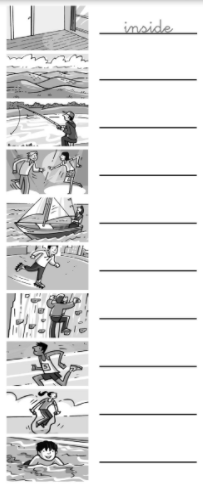 What can I learn to do? What do you want to do? Review the grammar and answer the questions writing 5 sentences about you. Use the different verbs that you have studied.__________________________________________________________________________________________________________________________________________________________________________________________________________________________________________________________Write the words.What do we call people who climb? _______________________What do we call people who dance? _______________________What do we call people who win? _______________________What do we call people who swim? _______________________What do we call people who skate? _______________________Read the song. Then, you circle the adverbs (quickly, quietly, carefully…). 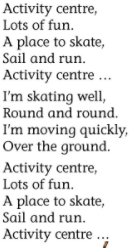 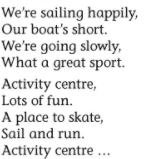 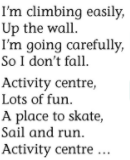 Now write all adverbs here:_____________________________________________________________________________Write the sentences in order. learn - swim. - We - want to - toShe - to -  wants  to - dance - learn doesn´t  - want - to - He - learn - to -  sailI - learn to – want - run  -well - to